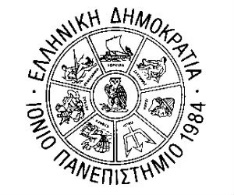 Ιόνιο ΠανεπιστήμιοΤμήμα ΠεριβάλλοντοςΚατεύθυνση Συντήρησης Αρχαιοτήτων & Έργων ΤέχνηςΜάθημα: Συντήρηση Ζωγραφικών Έργων ΙΙ (Θ+Ε)Διδάσκων: Επικ. Καθηγητής Χρ. Καρύδης ΑΣΚΗΣΗ 1Δείτε τον παρακάτω πίνακα και πραγματοποιήστε μια γενική περιγραφή του. Λεπτομερής περιγραφή που θα πραγματοποιούσατε για την συμπλήρωση του συγκεκριμένου έργου σε ένα δελτίο συντήρησης. Η περιγραφή δεν θα πρέπει να ξεπερνά τις 150 λέξεις. 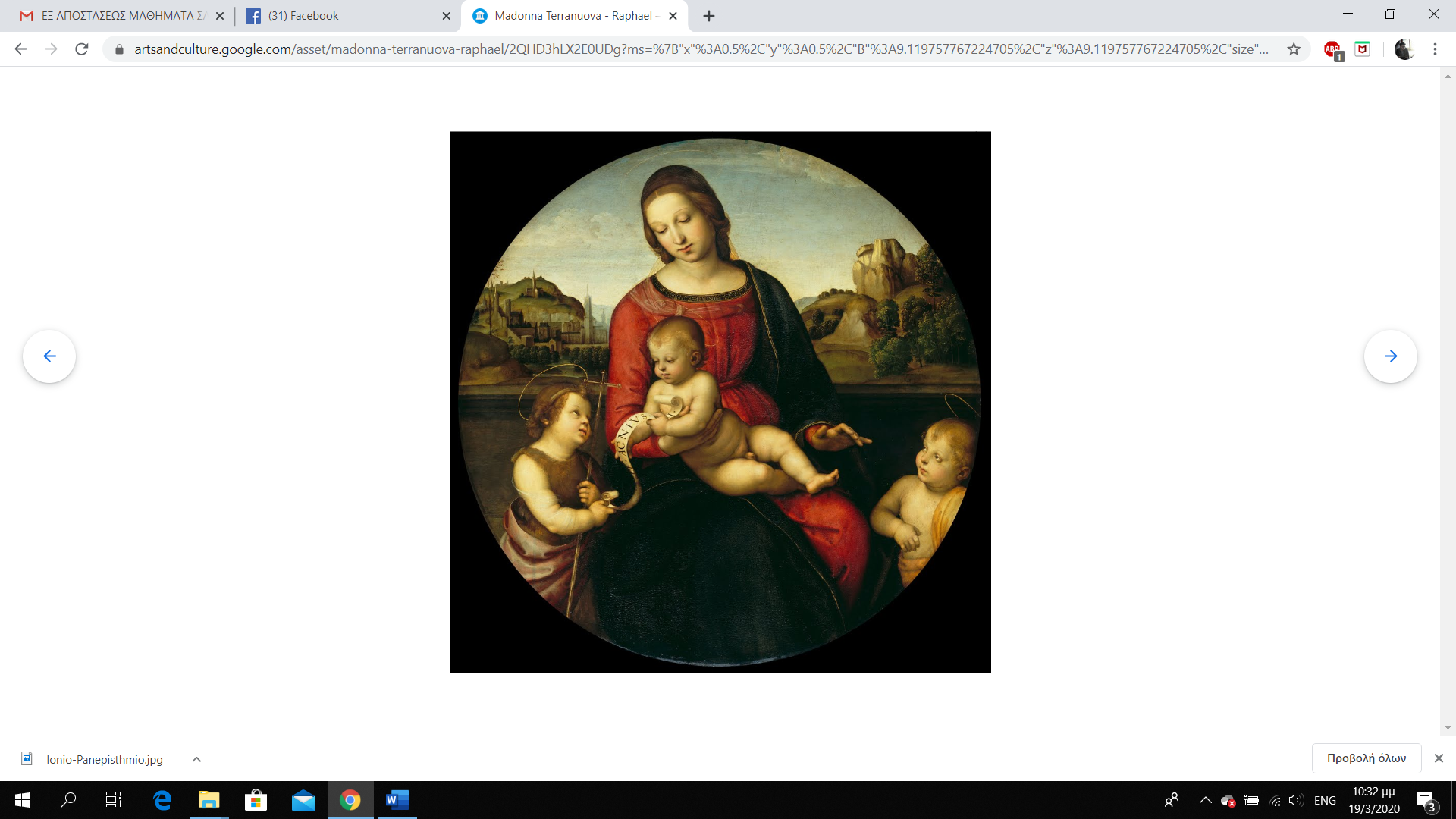 